Association  Sportive Salbris  Footballn°  F.F.F.  504920  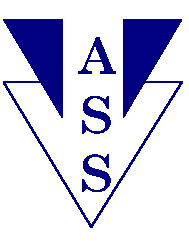 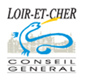 n° jeunesse & sports  41 04 ET 0324 18 avenue de la résistance 41300 SALBRISTél 02 54 97 19 29 PRESIDENT (Portable 0685 21 49 82 )( 504920@lcfoot.fr )									Salbris, le 02 février 2016			Madame, Monsieur, Votre club a participé, la saison dernière, à notre traditionnel tournoi Régional U 9. Le club de l’AS SALBRIS FOOTBALL a donc le plaisir de vous inviter à son 6ème Challenge «  Serge Martin » U 9qui se déroulera le jeudi 05 mai 2016 au stade Roger Corrèze.	Cette journée est basée sur la convivialité et l’envie de faire connaissance avec de nouvelles équipes.	Le tournoi est réservé aux U 9. 24 équipes se répartiront en 4 poules de 6 (5 matchs de poule  + 3 matchs de 	classement). Équipe de 5 joueurs  + 2 remplaçants.RECOMPENCES POUR TOUTES LES EQUIPES ET TOUS LES JOUEURS ( 1 challenge et une photo par enfant )MATCHS AVEC DE VRAIS BUTS	Début du tournoi : 09h45	Remise des récompenses : 16h30	Un chèque de caution de 50 euros  (à l’ordre de l’AS Salbris Football) vous sera demandé pour chaque équipe 	engagée et vous sera restitué à l’issue du tournoi.	Afin de préparer ce tournoi dans les meilleurs conditions, nous vous remercions de nous retourner le bulletin 	d’inscription, ci-joint, complété et accompagné du chèque de caution, avant le 05 avril  2016, à l’adresse 	suivante :AS Salbris Football (secrétariat)GALAMONT Thibaud13 rue des Pins41300 Salbris504920@lcfoot.fr	Le règlement et le déroulement du tournoi vous parviendront ultérieurement.	Vous trouverez, sur place,  tout ce qu’il faut pour se restaurer (frites, merguez, saucisses, gâteaux, boissons, 	crêpes …).	En espérant vous accueillir pour notre tournoi, nous vous prions d’agréer madame, monsieur, l’expression de nos 	salutations sportives.La commission des jeunes	Bulletin d’inscription Tournoi U 9 de l’AS Salbris Football6ème CHALLENGE « Serge Martin »Jeudi 05 mai 2016(à retourner avant le vendredi 05 avril 2016)	Nom du club : 		______________________________________	Nom du responsable :	______________________________________	Adresse complète :	______________________________________				______________________________________				______________________________________	Téléphone :		______________________________________	Mail : ____________________________________________________          		Participera au tournoi U 9 avec  1 ou 2 équipes.                           Équipe (s)           		 Ne participera pas au tournoi U 9	A retourner à l’adresse suivante :AS Salbris Football (secrétariat)GALAMONT Thibaud13 rue des Pins41300 Salbris504920@lcfoot.fr	Attention, les 24 premières équipes inscrites seront retenues.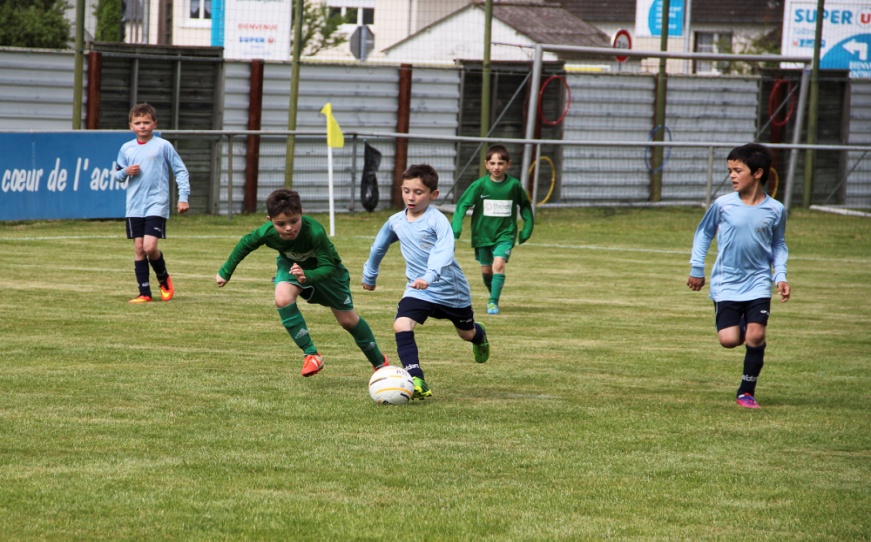 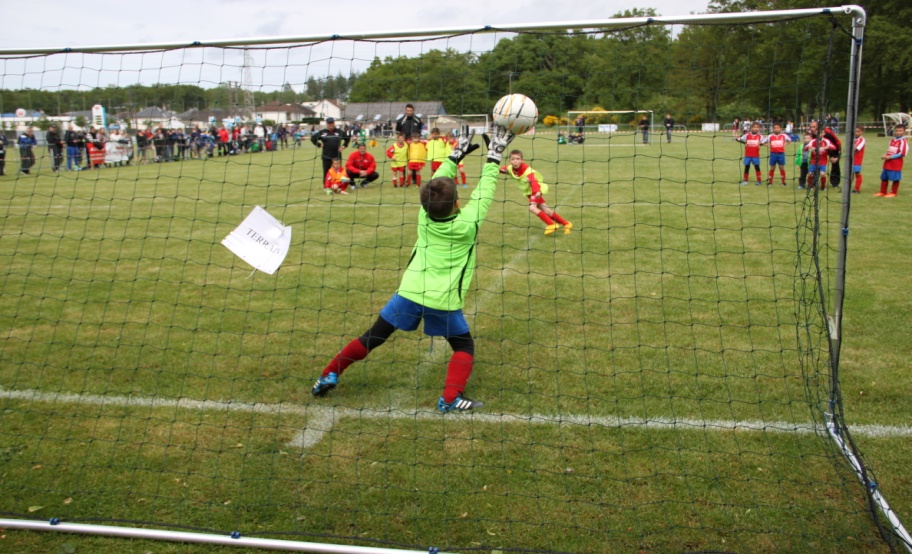 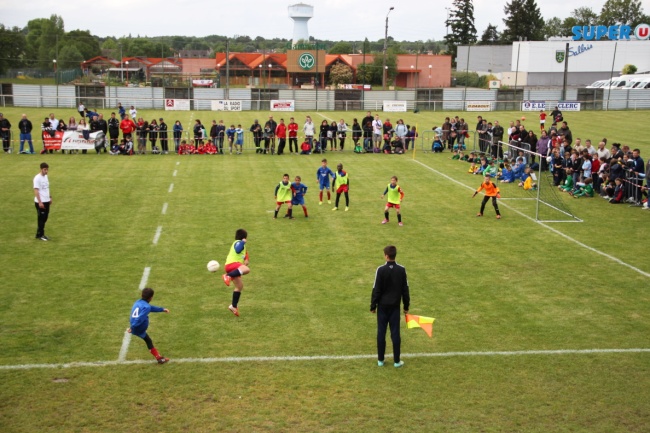 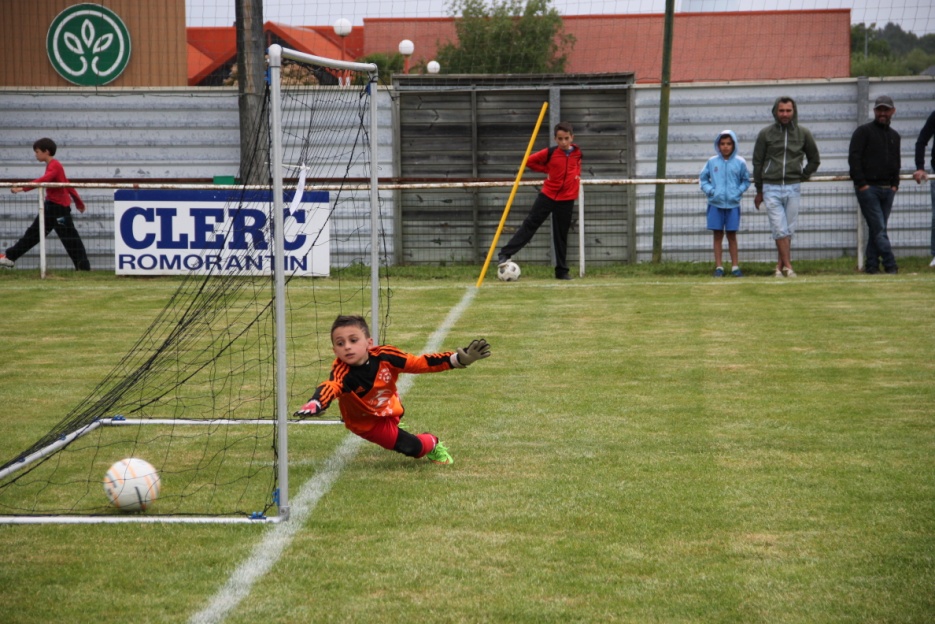 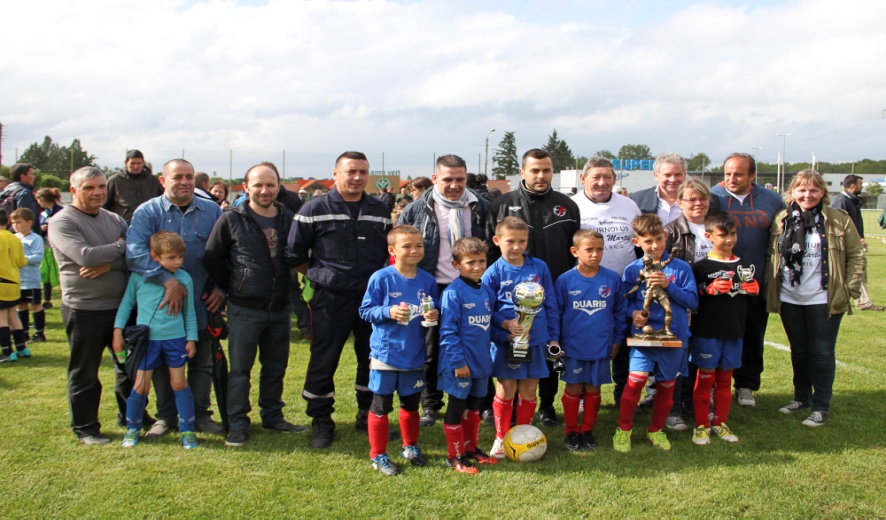 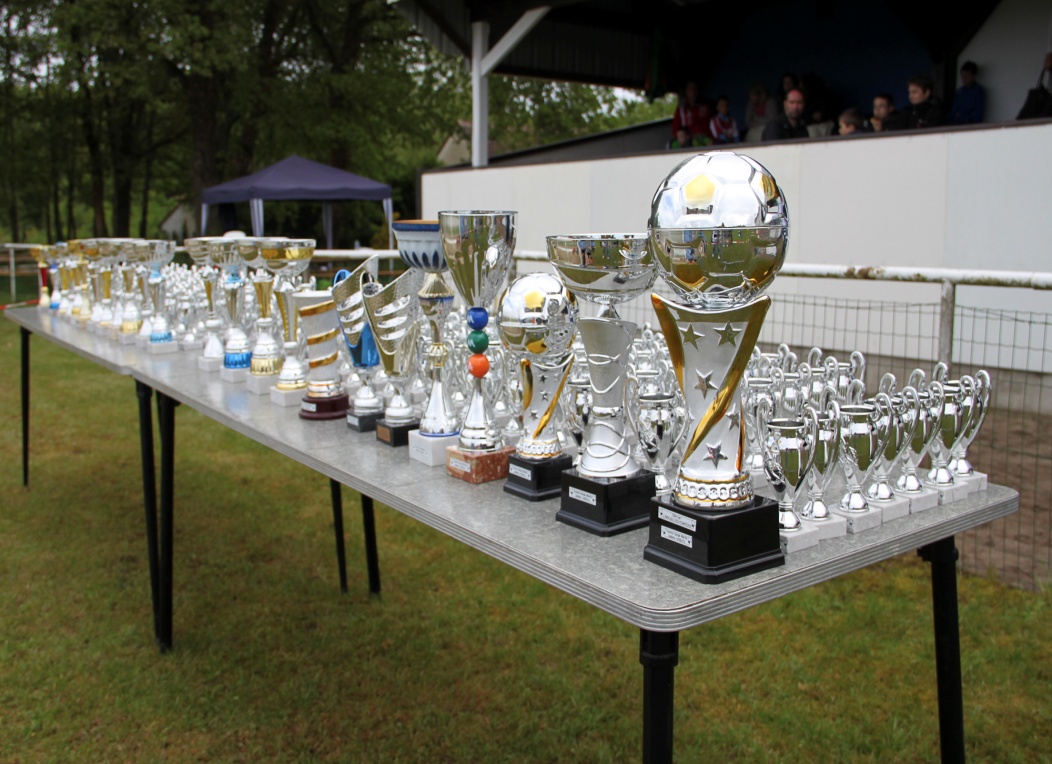 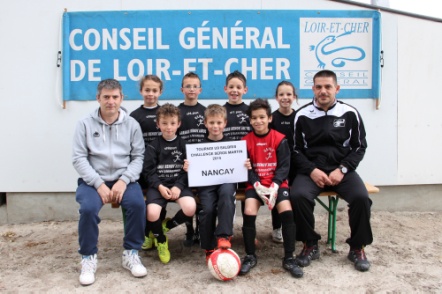 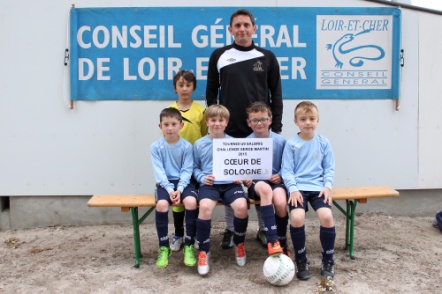 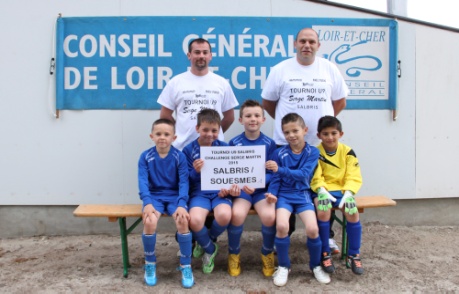 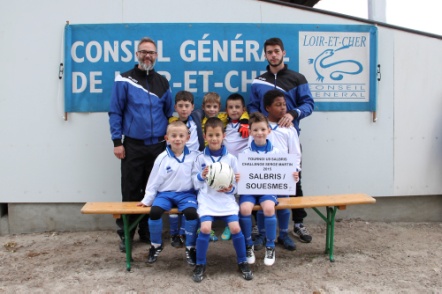 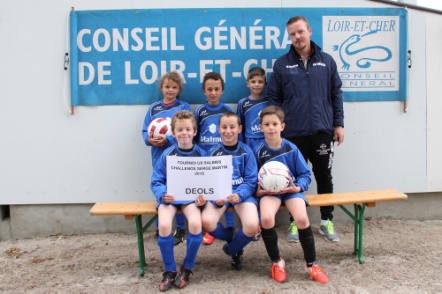 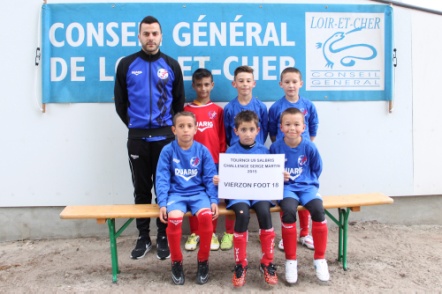 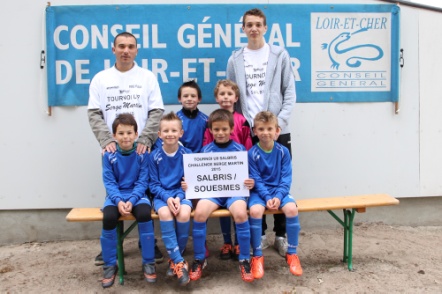 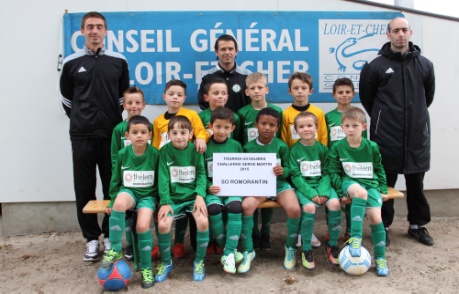 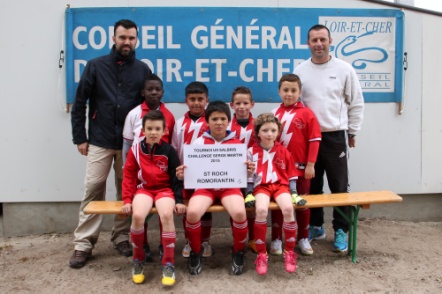 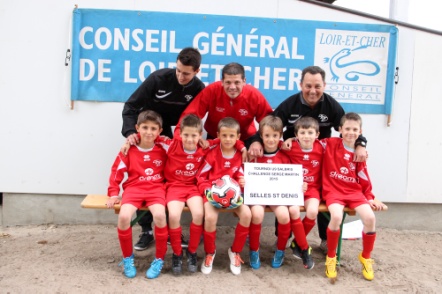 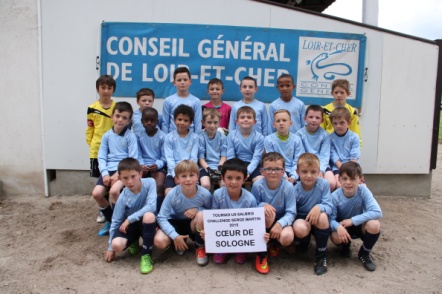 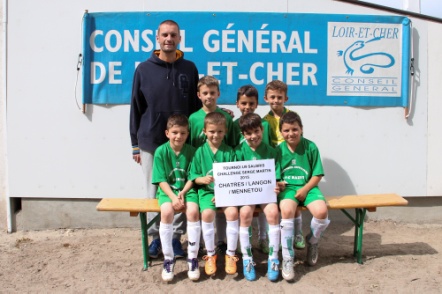 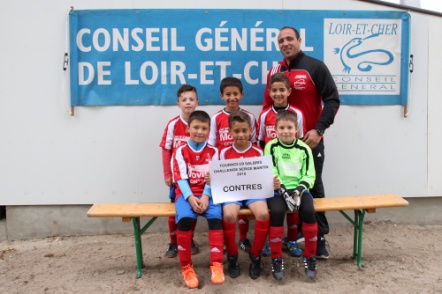 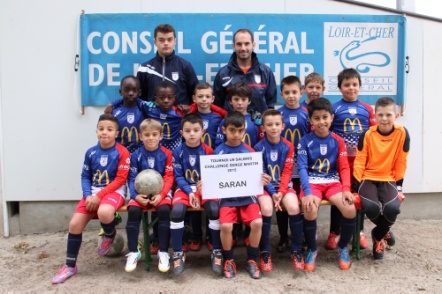 	Inscrits pour  l'édition 2016 : Coeur de Sologne, Salbris, Saran, Ecueillé, Romo SO, Villefranche, Chatres/Langon/Mennetou, Nançay, Contres, Theillay, Vierzon, ...